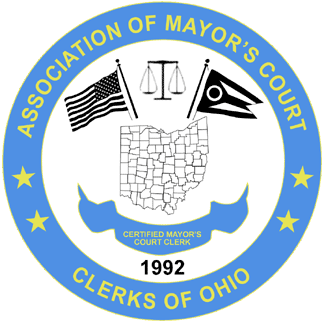 ASSOCIATION OF MAYOR’S COURT CLERKS OF OHIO(A.M.C.C.O.)www.ohiomayorscourtclerks.orgBUSINESS MEETING – SPRING CONFERENCE – HAMPTON INN & SUITES – COLUMBUS, POLARIS- APRIL 28, 2022President Sonja Morrow welcomed everyone in attendance and called the meeting to order at 8:34 a.m. Kent Scarrett, Executive Director of the Ohio Municipal League was introduced and spoke briefly to everyone in attendance. Sonja introduced the Executive Board:  Sonja Morrow, President; Rebecca Rosenbalm, Secretary; Ja’net Crawford, Treasurer; Julie Stelzer, NW rep.; Kristy Thome, SW rep.; Molly Schwartz, CE rep.; Kathi Kidd-Varga, NE rep. & Education Committee Chair.Absent: Karen Goaziou, Vice President; Pam Parrill, SE rep.; Amanda Parker, Past PresidentBecky Rosenbalm filled in for Pam and had attendees sign in with her for the SE Region.Sonja introduced the Education Committee: Kathi Kidd-Varga – North Olmsted, Sonja Morrow – North Ridgeville, Joy Bedard – Grove City, Ja’net Crawford – Montgomery, Sarah Osborn – Piketon, Amanda Fruth – CrestlineAbsent: Angie Zidanic – Independence, Karen Goaziou – Put in Bay, Craig Stevens – Upper ArlingtonSecretary Becky Rosenbalm presented the business meeting minutes from the fall 2021 conference dated September 23, 2021.  No additions or corrections were made to the meeting minutes. Michele Naish motioned to approve the board minutes with a second by Regina Glenn. Treasurer Ja’net Crawford presented the Treasurer’s Report. The Report showed an ending balance of $56744.93.  Regina Glenn motioned to approve the spring 2022 Treasurer Report with a second by Joy Bedard.  Jan’et also presented the fall 2021 Treasurer’s Report as it was not handed out at the fall 2021 conference. Molly Schwartz motioned to approve the fall 2021 Treasurer’s Report with a second by Julie Stelzer. Kathi Kidd-Varga, gave the Education Committee Report. The new certification and recertification requirements were placed in the conference packets. The fall conference will be held at Salt Fork Lodge and Conference Center in Lore City on September 22 and 23, 2022.NEW BUSINESS: Clerks in attendance voted to make the proposed amendments to the by-laws. A majority vote was counted and approved.  The new directories printed for 2022 and 2023 were already printed prior to voting, so the bylaws will not be updated until the 2024-2025 directory.New clerks in attendance were introduced:Carol Danver – New Matamoras, Denise Gregory – Fayetteville, Kathy Cipalla – New Brunswick, Natalie Weaver – Wintersville, Barb Cash – Cuyahoga Heights, Paige Burge – Haskins, Jean Hughes – Williamsburg, Cheri Sadler – Columbiana, Rachel Grein – Reading, Jennifer Setters – Reading, Mary Gadd – Hilliard, Vikki Hill – Mariemont, Anthony Gomez – Cuyahoga Falls, Carol Lyle – Bridgeport, Shawna Dawson – Ontario, Sharla Ponder – Woodlawn, Tonya Perkins – Woodlawn, Shawndra Stoneburner – Roseville, Kristy Peterson – Springdale, Vikki Bowers – Lincoln HeightsKathi spoke about the issues we had with the printing of the directory. They had a software upgrade so when we sent the file to them and it was uploaded, the new filed didn’t override the old one completely so some courts had clerks that had the current clerk name but the old clerk email. Clerks are to see Becky Rosenbalm for any changes to the directory. With nothing further, a motion to adjourn the meeting was requested by Rosalyn Ahner with a second by Kathleen Foster. Respectfully submitted,Rebecca RosenbalmSecretary